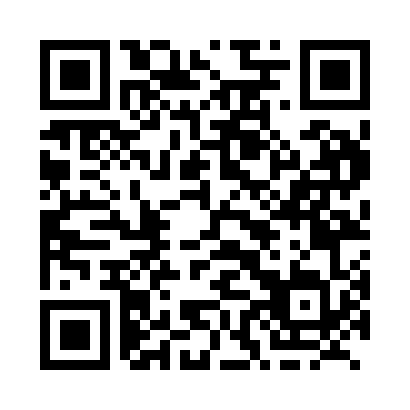 Prayer times for West Liscomb, Nova Scotia, CanadaMon 1 Jul 2024 - Wed 31 Jul 2024High Latitude Method: Angle Based RulePrayer Calculation Method: Islamic Society of North AmericaAsar Calculation Method: HanafiPrayer times provided by https://www.salahtimes.comDateDayFajrSunriseDhuhrAsrMaghribIsha1Mon3:315:261:126:348:5910:542Tue3:325:271:136:348:5810:533Wed3:335:271:136:348:5810:534Thu3:345:281:136:348:5810:525Fri3:355:281:136:348:5810:516Sat3:365:291:136:348:5710:507Sun3:375:301:136:348:5710:508Mon3:385:311:146:348:5610:499Tue3:395:311:146:338:5610:4810Wed3:415:321:146:338:5510:4711Thu3:425:331:146:338:5510:4612Fri3:435:341:146:338:5410:4413Sat3:455:351:146:328:5310:4314Sun3:465:361:146:328:5310:4215Mon3:475:371:146:328:5210:4116Tue3:495:381:156:318:5110:3917Wed3:505:381:156:318:5010:3818Thu3:525:391:156:318:5010:3719Fri3:545:401:156:308:4910:3520Sat3:555:411:156:308:4810:3421Sun3:575:421:156:298:4710:3222Mon3:585:431:156:298:4610:3123Tue4:005:451:156:288:4510:2924Wed4:025:461:156:278:4410:2725Thu4:035:471:156:278:4310:2626Fri4:055:481:156:268:4210:2427Sat4:075:491:156:268:4010:2228Sun4:085:501:156:258:3910:2129Mon4:105:511:156:248:3810:1930Tue4:125:521:156:238:3710:1731Wed4:135:531:156:238:3610:15